8. marec 2020 o 15,00 hod.BESTRENT CUP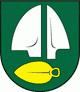 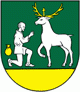 SILADICE – VEĽKÉ ORVIŠTE	Vážení športoví priatelia dovoľte mi, aby som vás pozval v mene výboru Telovýchovnej jednoty Družstevník Siladice na štvrťfinálový zápas BESTRENT CUP zápasu, ktorý už druhý rok organizuje ObFZ Trnava.	V tomto zápase privítame hráčov, funkcionárov a fanúšikov TJ Slovan Veľké Orvište.	Klub TJ Slovan Veľké Orvište je účastníkom VII. ligy RUBEX a po jeseni je na 4. mieste. 	Ďalšími dvojicami vo štvrťfinále sú:	Zavar – Katlovce	Cífer – Zeleneč	Leopoldov – Madunice	Zápas budú rozhodovať :	HR: p.Šurina, A1: p. Puschenreiter, A2: p. Špaček	Príďte podporiť a povzbudiť našich hráčov!POZOR! ZÁPAS SA BUDE HRAŤ V KOPLOTOVCIACH !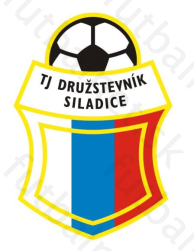 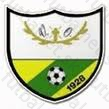 